Appendix 1: HDC Countryside Sites  Key:SINC: Site of Importance for Nature Conservation (Local Wildlife Site)SANG: Suitable Alternative Natural GreenSpaceSSSI: Site of Special Scientific InterestLNR: Local Nature Reserve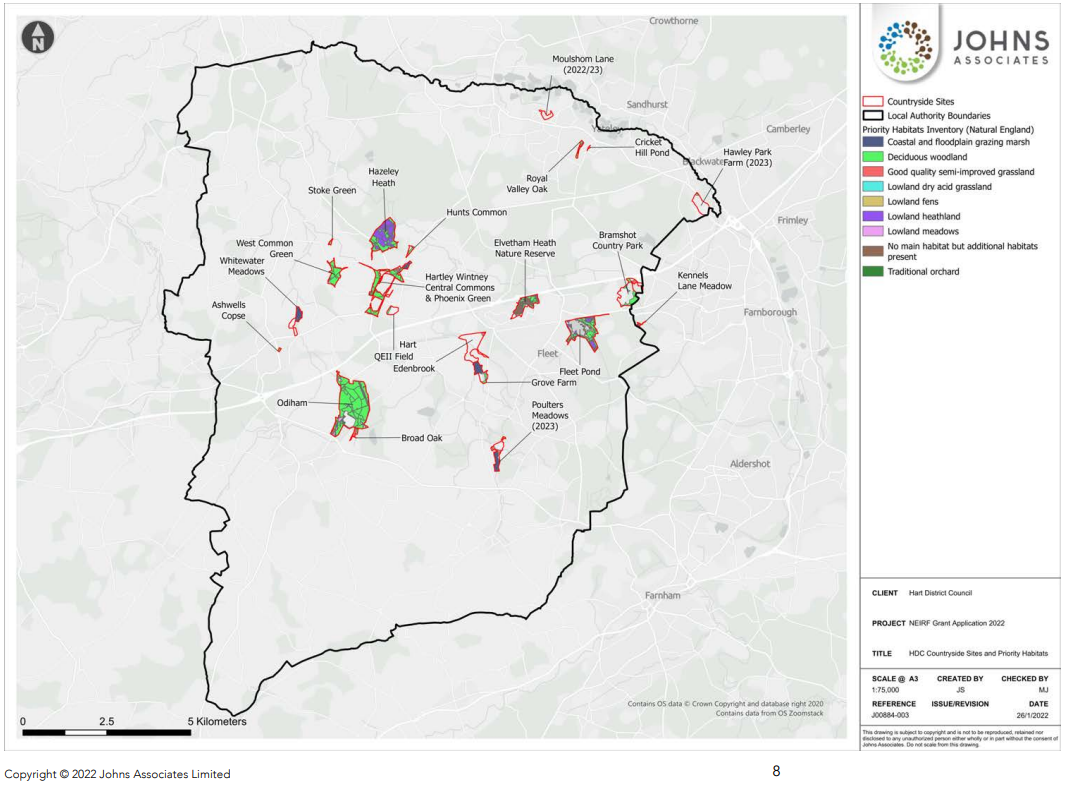 Site nameParish areaGrid referenceArea DesignationsAshwell’s Copse HookSU 731 5430.6haPublic Open Space, Ancient WoodlandBramshot Farm Country ParkFleetSU 835 56033.6haSANGs, SINCBroad OakOdihanSU 754 5192.95haSINCCricket Hill PondYateleySU 823 6020.36haPublic Open SpaceEdenbrookFleetSU 789 54632.5haSANGs, SINCElvetham Heath Nature ReserveElvethamSU 805 55824.7haSINC, Green Flag WinnerFleet Pond FleetSU 820 55156.8ha SSSI, LNR, SINC, Reservoir, Green Flag WinnerGrove FarmFleetSU 790 53912.1haSANGHartley Wintney Commons and Phenoix GreenHartley WintneySU 762 56541.3haCommon, SINC, Green Flag Winner, Green Heritage Winner.Hawley Park FarmHawley and BlackwaterSU 857 58517.6haSANGsHazeley Heath Hartley Wintney/ MattingleySU 752 58454haCommon, SSSI, Special Protection AreaHunts CommonHartley WintneySU 7705733haKennels Lane Meadow(Rushmoor Borough Council area)SU 838 5511.2haSINCMoulsham LaneYatleySU 801 6145.3haSANGOdiham CommonOdihamSU 753 528129haCommon, SSSIPoulters MeadowCrookham VillageSU 793 51316.5haSINC, SANGsQueen Elizabeth II Fields Hartley WintneySU 675 5556.3haRoyal Oak ValleyYateleySU 820 6032.7haSINCWest Green CommonHartley WintneySU 748 56617.6haCommon, SINCWhitewater MeadowsHookSU 735 55111.7haSANG